Lakomec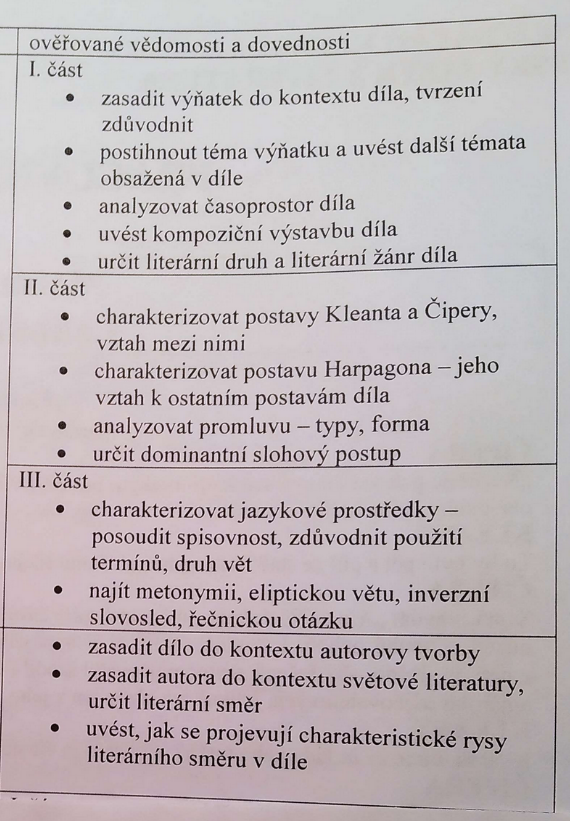 17. stoletíKlasicismus – uměřenost a jasný, pravidelný řádPierre Corneille (1606–1684)Jean Racine (1639–1699)I. částTéma: Peníze, chamtivostČasoprostor:  Paříž, Harpagonův dům5 obrazů, chronologickyDrama, komedieII. částHarpagon: hysterický, podezřívavý, zmatkář, chtivý, hamižnýKleant: zvědavýČipera: šibal, vynalézavý, pohotový, bystrý, Kleantův sluhaTypy promluv:  dialog Kleanta a Čipery, Harpagonův monologVyprávěcí způsob:  přímá řeč – Kleant, Čipera, Harpagon 					+ scénické poznámkyDominantní slohový postup: vyprávěcíIII. částjazykové prostředky a jejich funkce ve výňatkuvěty zvolací: Ale teď se spasme!; Jsem zničen!; Zabili měnavození dojmu zmatku, hysterieřečnické otázky: Kdo to může být?; Kdo je to?; Kde vězí?Přechodník: chytajecitoslovce: Ó; Ach; Achich!Nedořečenost: taškáři...zdrobnělina: chudinky penízkytropy a figury a jejich funkce ve výňatkuEpizeuxis: Chyťte ho! Chyťte ho!Personifikace: vy moji hodní přátelé (= peníze)apostrofa: Mé chudinky penízky!; Oloupili mě o vás...